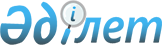 "2017-2019 жылдарға арналған Глубокое ауданының бюджеті туралы" 2016 жылғы 21 желтоқсандағы № 8/2-VІ Глубокое аудандық мәслихатының шешіміне өзгерістер енгізу туралы
					
			Күшін жойған
			
			
		
					Шығыс Қазақстан облысы Глубокое аудандық мәслихатының 2017 жылғы 29 наурыздағы № 10/5-VI шешімі. Шығыс Қазақстан облысының Әділет департаментінде 2017 жылғы 5 сәуірде № 4926 болып тіркелді. Күші жойылды - Шығыс Қазақстан облысы Глубокое аудандық мәслихатының 2019 жылғы 23 желтоқсандағы № 37/2-VI шешімімен.
      Ескерту. Күші жойылды - Шығыс Қазақстан облысы Глубокое аудандық мәслихатының 23.12.2019 № 37/2-VI шешімімен (01.01.2020 бастап қолданысқа енгізіледі).

      ЗҚАИ-ның ескертпесі.

      Құжаттың мәтінінде түпнұсқаның пунктуациясы мен орфографиясы сақталған.
      2008 жылғы 4 желтоқсандағы Қазақстан Республикасы Бюджеттік кодексінің 109-бабына, "Қазақстан Республикасындағы жергілікті мемлекеттік басқару және өзін-өзі басқару туралы" 2001 жылғы 23 қаңтардағы Қазақстан Республикасы Заңының 6 - бабы 1 - тармағының 1) - тармақшасына, "2017-2019 жылдарға арналған облыстық бюджет туралы" 2016 жылғы 9 желтоқсандағы № 8/75-VІ Шығыс Қазақстан облыстық мәслихатының шешіміне өзгерістер мен толықтырулар енгізу туралы" 2017 жылғы 10 наурыздағы № 9/98-VІ Шығыс Қазақстан облыстық мәслихатының шешіміне сәйкес (Нормативтік құқықтық актілерді мемлекеттік тіркеу тізілімінде № 4912 болып тіркелген) Глубокое аудандық мәслихаты ШЕШТІ:
      1. "2017-2019 жылдарға арналған Глубокое ауданының бюджеті туралы" 2016 жылғы 21 желтоқсандағы № 8/2-VІ Глубокое аудандық мәслихатының шешіміне (Нормативтік құқықтық актілерді мемлекеттік тіркеу тізілімінде № 4796 болып тіркелген, 2017 жылғы 10 қаңтарда Қазақстан Республикасы нормативтік құқықтық актілерінің эталондық бақылау банкінде электрондық түрде жарияланған) мынадай өзгерістер енгізілсін:
       1-тармақ жаңа редакцияда жазылсын:
      "1. 2017-2019 жылдарға арналған Глубокое ауданының бюджеті тиісінше 1, 2 және 3 қосымшаларға сәйкес, оның ішінде 2017 жылға арналған мынадай көлемдерде бекітілсін:
      1) кірістер – 4910620 мың теңге, оның ішінде:
      салықтық түсімдер – 1913876 мың теңге;
      салықтық емес түсімдер – 3265 мың теңге;
      негізгі капиталды сатудан түсетін түсімдер – 27069 мың теңге;
      трансферттердің түсімдері – 2966410 мың теңге;
      2) шығындар – 5154870,8 мың теңге;
      3) таза бюджеттік кредиттеу – 125568 мың теңге, оның ішінде:
      бюджеттік кредиттер - 149754 мың теңге;
      бюджеттік кредиттерді өтеу - 24186 мың теңге;
      4) қаржы активтерімен операциялар бойынша сальдо - 0 мың теңге, оның ішінде:
      қаржы активтерін сатып алу - 0 мың теңге;
      мемлекеттің қаржы активтерін сатудан түсетін түсімдер - 0 мың теңге;
      5) бюджет тапшылығы (профициті) - -369818,8 мың теңге;
      6) бюджет тапшылығын қаржыландыру (профицитін пайдалану) – 369818,8 мың теңге, оның ішінде:
      қарыздар түсімдері – 149754 мың теңге;
      қарыздарды өтеу – 24186 мың теңге;
      бюджет қаражатының пайдаланатын қалдықтары – 244250,8 мың теңге."; 
       8-тармақ жаңа редакцияда жазылсын:
      "8. 2017 жылға арналған ауданның жергілікті атқарушы органының резерві 13000 мың теңге сомасында бекітілсін.";
      осы шешімнің 1, 2, 3 қосымшаларына сәйкес 1, 5, 6 қосымшалар жаңа редакцияда жазылсын.
      2. Осы шешім 2017 жылдың 1 қаңтарынан бастап қолданысқа енгізіледі. Глубокое ауданының 2017 жылға арналған бюджеті Кенттер мен ауылдық округтер әкімдерінің бағдарламалар бойынша шығындары Жергілікті өзін-өзі басқару органдарына берілетін трансферттерді кенттер мен ауылдық округтер әкімдерінің арасында бөлу
					© 2012. Қазақстан Республикасы Әділет министрлігінің «Қазақстан Республикасының Заңнама және құқықтық ақпарат институты» ШЖҚ РМК
				
      Сессия төрағасы

А. Мурзыканова

      Глубокое аудандық 

      мәслихатының хатшысы

А. Баймульдинов
Глубокое 
аудандық мәслихатының 
2017 жылғы 29 наурыздағы 
№ 10/5-VІ шешіміне 1 қосымшаГлубокое 
аудандық мәслихатының 
2016 жылғы 21 желтоқсандағы 
№ 8/2-VІ шешіміне 1 қосымша
Санаты
Санаты
Санаты
Санаты
Сомасы, мың теңге
Сыныбы
Сыныбы
Сыныбы
Сомасы, мың теңге
Ішкі сыныбы
Ішкі сыныбы
Сомасы, мың теңге
Атауы
Сомасы, мың теңге
1
2
3
4
5
I. Кірістер
4910620
Меншікті кірістер
1944210
1
Салықтық түсімдер
1913876
01
Табыс салығы
803386
2
Жеке табыс салығы
803386
03
Әлеуметтiк салық
462163
1
Әлеуметтік салық
462163
04
Меншiкке салынатын салықтар
551499
1
Мүлiкке салынатын салықтар
377865
3
Жер салығы
40100
4
Көлiк құралдарына салынатын салық
129534
5
Бірыңғай жер салығы
4000
05
Тауарларға, жұмыстарға және қызметтерге салынатын iшкi салықтар
84416
2
Акциздер
7228
3
Табиғи және басқа да ресурстарды пайдаланғаны үшiн түсетiн түсiмдер
47500
4
Кәсiпкерлiк және кәсiби қызметтi жүргiзгенi үшiн алынатын алымдар
29688
08
Заңдық маңызы бар әрекеттерді жасағаны және (немесе) оған уәкілеттігі бар мемлекеттік органдар немесе лауазымды адамдар құжаттар бергені үшін алынатын міндетті төлемдер
12412
1
Мемлекеттік баж
12412
2
Салықтық емес түсiмдер
3265
01
Мемлекеттік меншіктен түсетін кірістер
1255
5
Мемлекет меншігіндегі мүлікті жалға беруден түсетін кірістер
1200
7
Мемлекеттік бюджеттен берілген кредиттер бойынша сыйақылар
31
9
Мемлекеттік меншіктен түсетін басқа да кірістер
24
06
Басқа да салықтық емес түсiмдер
2010
1
Басқа да салықтық емес түсiмдер
2010
3
Негізгі капиталды сатудан түсетін түсімдер
27069
03
Жердi және материалдық емес активтердi сату
27069
1
Жерді сату
26357
2
Материалдық емес активтерді сату 
712
4
Трансферттердің түсімдері
2966410
02
Мемлекеттiк басқарудың жоғары тұрған органдарынан түсетiн трансферттер
2966410
2
Облыстық бюджеттен түсетiн трансферттер
2966410
Функционалдық топ
Функционалдық топ
Функционалдық топ
Функционалдық топ
Функционалдық топ
Сомасы, мың теңге
Функционалдық кіші топ
Функционалдық кіші топ
Функционалдық кіші топ
Функционалдық кіші топ
Сомасы, мың теңге
Бағдарлама әкімшісі
Бағдарлама әкімшісі
Бағдарлама әкімшісі
Сомасы, мың теңге
Бағдарлама
Бағдарлама
Сомасы, мың теңге
Атауы
Сомасы, мың теңге
1
2
3
4
5
6
II. Шығындар
5154870,8
01
Жалпы сипаттағы мемлекеттiк қызметтер 
543949
1
Мемлекеттiк басқарудың жалпы функцияларын орындайтын өкiлдi, атқарушы және басқа органдар
450993
112
Аудан (облыстық маңызы бар қала) мәслихатының аппараты
17900
001
Аудан (облыстық маңызы бар қала) мәслихатының қызметін қамтамасыз ету жөніндегі қызметтер
17481
003
Мемлекеттік органның күрделі шығыстары
419
122
Аудан (облыстық маңызы бар қала) әкімінің аппараты
132233
001
Аудан (облыстық маңызы бар қала) әкімінің қызметін қамтамасыз ету жөніндегі қызметтер
123594
003
Мемлекеттік органның күрделі шығыстары
8639
123
Қаладағы аудан, аудандық маңызы бар қала, кент, ауыл, ауылдық округ әкімінің аппараты
300860
001
Қаладағы аудан, аудандық маңызы бар қала, кент, ауыл, ауылдық округ әкімінің қызметін қамтамасыз ету жөніндегі қызметтер
276012
022
Мемлекеттік органның күрделі шығыстары
24848
2
Қаржылық қызмет
28106
452
Ауданның (облыстық маңызы бар қаланың) қаржы бөлімі
28106
001
Ауданның (облыстық маңызы бар қаланың) бюджетін орындау және коммуналдық меншігін басқару саласындағы мемлекеттік саясатты іске асыру жөніндегі қызметтер
23200
003
Салық салу мақсатында мүлікті бағалауды жүргізу
3254
010
Жекешелендіру, коммуналдық меншікті басқару, жекешелендіруден кейінгі қызмет және осыған байланысты дауларды реттеу 
500
018
Мемлекеттік органның күрделі шығыстары
1152
5
Жоспарлау және статистикалық қызмет
23887
453
Ауданның (облыстық маңызы бар қаланың) экономика және бюджеттік жоспарлау бөлімі
23887
001
Экономикалық саясатты, мемлекеттік жоспарлау жүйесін қалыптастыру және дамыту саласындағы мемлекеттік саясатты іске асыру жөніндегі қызметтер
23173
004
Мемлекеттік органның күрделі шығыстары
714
9
Жалпы сипаттағы өзге де мемлекеттiк қызметтер
40963
458
Ауданның (облыстық маңызы бар қаланың) тұрғын үй-коммуналдық шаруашылығы, жолаушылар көлігі және автомобиль жолдары бөлімі
27554
001
Жергілікті деңгейде тұрғын үй-коммуналдық шаруашылығы, жолаушылар көлігі және автомобиль жолдары саласындағы мемлекеттік саясатты іске асыру жөніндегі қызметтер
27374
013
Мемлекеттік органның күрделі шығыстары
180
493
Ауданның (облыстық маңызы бар қаланың) кәсіпкерлік, өнеркәсіп және туризм бөлімі
13409
001
Жергілікті деңгейде кәсіпкерлікті, өнеркәсіпті және туризмді дамыту саласындағы мемлекеттік саясатты іске асыру жөніндегі қызметтер
10139
003
Мемлекеттік органның күрделі шығыстары
3270
02
Қорғаныс
58375
1
Әскери мұқтаждар
19775
122
Аудан (облыстық маңызы бар қала) әкімінің аппараты
19775
005
Жалпыға бірдей әскери міндетті атқару шеңберіндегі іс-шаралар
19775
2
Төтенше жағдайлар жөнiндегi жұмыстарды ұйымдастыру
38600
122
Аудан (облыстық маңызы бар қала) әкімінің аппараты
38600
006
Аудан (облыстық маңызы бар қала) ауқымындағы төтенше жағдайлардың алдын алу және оларды жою
38000
007
Аудандық (қалалық) ауқымдағы дала өрттерінің, сондай-ақ мемлекеттік өртке қарсы қызмет органдары құрылмаған елдi мекендерде өрттердің алдын алу және оларды сөндіру жөніндегі іс-шаралар
600
03
Қоғамдық тәртіп, қауіпсіздік, құқықтық, сот, қылмыстық-атқару қызметі
379
9
Қоғамдық тәртіп және қауіпсіздік саласындағы өзге де қызметтер
379
458
Ауданның (облыстық маңызы бар қаланың) тұрғын үй-коммуналдық шаруашылығы, жолаушылар көлігі және автомобиль жолдары бөлімі
379
021
Елдi мекендерде жол қозғалысы қауiпсiздiгін қамтамасыз ету
379
04
Бiлiм беру
3447774
1
Мектепке дейiнгi тәрбие және оқыту
360648
464
Ауданның (облыстық маңызы бар қаланың) білім бөлімі
360648
009
Мектепке дейінгі тәрбие мен оқыту ұйымдарының қызметін қамтамасыз ету
161449
040
Мектепке дейінгі білім беру ұйымдарында мемлекеттік білім беру тапсырысын іске асыруға
199199
2
Бастауыш, негізгі орта және жалпы орта білім беру
2980021
464
Ауданның (облыстық маңызы бар қаланың) білім бөлімі
2913637
003
Жалпы білім беру
2686288
006
Балаларға қосымша білім беру 
227349
465
Ауданның (облыстық маңызы бар қаланың) дене шынықтыру және спорт бөлімі
66384
017
Балалар мен жасөспірімдерге спорт бойынша қосымша білім беру
66384
9
Бiлiм беру саласындағы өзге де қызметтер
107105
464
Ауданның (облыстық маңызы бар қаланың) білім бөлімі
107105
001
Жергілікті деңгейде білім беру саласындағы мемлекеттік саясатты іске асыру жөніндегі қызметтер
10710
005
Ауданның (облыстық маңызы бар қаланың) мемлекеттік білім беру мекемелер үшін оқулықтар мен оқу-әдiстемелiк кешендерді сатып алу және жеткізу
30110
007
Аудандық (қалалық) ауқымдағы мектеп олимпиадаларын және мектептен тыс іс-шараларды өткiзу
550
012
Мемлекеттік органның күрделі шығыстары
180
015
Жетім баланы (жетім балаларды) және ата-аналарының қамқорынсыз қалған баланы (балаларды) күтіп-ұстауға қамқоршыларға (қорғаншыларға) ай сайынғы ақшалай қаражат төлемі
27666
022
Жетім баланы (жетім балаларды) және ата-анасының қамқорлығынсыз қалған баланы (балаларды) асырап алғаны үшін Қазақстан азаматтарына біржолғы ақша қаражатын төлеуге арналған төлемдер
805
067
Ведомстволық бағыныстағы мемлекеттік мекемелерінің және ұйымдарының күрделі шығыстары
37084
06
Әлеуметтiк көмек және әлеуметтiк қамсыздандыру
341835
1
Әлеуметтiк қамсыздандыру 
6619
451
Ауданның (облыстық маңызы бар қаланың) жұмыспен қамту және әлеуметтік бағдарламалар бөлімі
6619
005
Мемлекеттік атаулы әлеуметтік көмек 
900
016
18 жасқа дейінгі балаларға мемлекеттік жәрдемақылар
700
025
Өрлеу жобасы бойынша келісілген қаржылай көмекті енгізу
5019
2
Әлеуметтiк көмек
282488
451
Ауданның (облыстық маңызы бар қаланың) жұмыспен қамту және әлеуметтік бағдарламалар бөлімі
282488
002
Жұмыспен қамту бағдарламасы
90156
004
Ауылдық жерлерде тұратын денсаулық сақтау, білім беру, әлеуметтік қамтамасыз ету, мәдениет, спорт және ветеринар мамандарына отын сатып алуға Қазақстан Республикасының заңнамасына сәйкес әлеуметтік көмек көрсету
27165
006
Тұрғын үйге көмек көрсету 
1291
007
Жергілікті өкілетті органдардың шешімі бойынша мұқтаж азаматтардың жекелеген топтарына әлеуметтік көмек
54736
010
Үйден тәрбиеленіп оқытылатын мүгедек балаларды материалдық қамтамасыз ету
1820
014
Мұқтаж азаматтарға үйде әлеуметтiк көмек көрсету
70987
017
Мүгедектерді оңалту жеке бағдарламасына сәйкес, мұқтаж мүгедектерді міндетті гигиеналық құралдармен және ымдау тілі мамандарының қызмет көрсетуін, жеке көмекшілермен қамтамасыз ету 
8178
023
Жұмыспен қамту орталықтарының қызметін қамтамасыз ету
28155
9
Әлеуметтiк көмек және әлеуметтiк қамтамасыз ету салаларындағы өзге де қызметтер
52728
451
Ауданның (облыстық маңызы бар қаланың) жұмыспен қамту және әлеуметтік бағдарламалар бөлімі
52728
001
Жергілікті деңгейде халық үшін әлеуметтік бағдарламаларды жұмыспен қамтуды қамтамасыз етуді іске асыру саласындағы мемлекеттік саясатты іске асыру жөніндегі қызметтер 
35683
011
Жәрдемақыларды және басқа да әлеуметтік төлемдерді есептеу, төлеу мен жеткізу бойынша қызметтерге ақы төлеу
1682
021
Мемлекеттік органның күрделі шығыстары
1319
050
Қазақстан Республикасында мүгедектердің құқықтарын қамтамасыз ету және өмір сүру сапасын жақсарту жөніндегі 2012-2018 жылдарға арналған іс-шаралар жоспарын іске асыру
13864
067
Ведомстволық бағыныстағы мемлекеттік мекемелерінің және ұйымдарының күрделі шығыстары
180
07
Тұрғын үй-коммуналдық шаруашылық
97500
1
Тұрғын үй шаруашылығы
95519
472
Ауданның (облыстық маңызы бар қаланың) құрылыс, сәулет және қала құрылысы бөлімі
95519
003
Коммуналдық тұрғын үй қорының тұрғын үйін жобалау және (немесе) салу, реконструкциялау
3500
098
Коммуналдық тұрғын үй қорының тұрғын үйлерін сатып алуға
92019
3
Елді-мекендерді абаттандыру
1981
458
Ауданның (облыстық маңызы бар қаланың) тұрғын үй-коммуналдық шаруашылығы, жолаушылар көлігі және автомобиль жолдары бөлімі
1981
015
Елдi мекендердегі көшелердi жарықтандыру
1981
08
Мәдениет, спорт, туризм және ақпараттық кеңістiк
317146
1
Мәдениет саласындағы қызмет
156675
455
Ауданның (облыстық маңызы бар қаланың) мәдениет және тілдерді дамыту бөлімі
156675
003
Мәдени-демалыс жұмысын қолдау
156675
2
Спорт
28468
465
Ауданның (облыстық маңызы бар қаланың) дене шынықтыру және спорт бөлімі
28468
001
Жергілікті деңгейде дене шынықтыру және спорт саласындағы мемлекеттік саясатты іске асыру жөніндегі қызметтер
10912
004
Мемлекеттік органның күрделі шығыстары
180
006
Аудандық (облыстық маңызы бар қалалық) деңгейде спорттық жарыстар өткiзу
1461
007
Әртүрлi спорт түрлерi бойынша аудан (облыстық маңызы бар қала) құрама командаларының мүшелерiн дайындау және олардың облыстық спорт жарыстарына қатысуы
15735
032
Ведомстволық бағыныстағы мемлекеттік мекемелерінің және ұйымдарының күрделі шығыстары
180
3
Ақпараттық кеңiстiк
81014
455
Ауданның (облыстық маңызы бар қаланың) мәдениет және тілдерді дамыту бөлімі
71014
006
Аудандық (қалалық) кiтапханалардың жұмыс iстеуi
60941
007
Мемлекеттiк тiлдi және Қазақстан халқының басқа да тiлдерін дамыту
10073
456
Ауданның (облыстық маңызы бар қаланың) ішкі саясат бөлімі
10000
002
Мемлекеттік ақпараттық саясат жүргізу жөніндегі қызметтер
10000
9
Мәдениет, спорт, туризм және ақпараттық кеңiстiктi ұйымдастыру жөнiндегi өзге де қызметтер
50989
455
Ауданның (облыстық маңызы бар қаланың) мәдениет және тілдерді дамыту бөлімі
20388
001
Жергілікті деңгейде тілдерді және мәдениетті дамыту саласындағы мемлекеттік саясатты іске асыру жөніндегі қызметтер
9085
010
Мемлекеттік органның күрделі шығыстары
180
032
Ведомстволық бағыныстағы мемлекеттік мекемелерінің және ұйымдарының күрделі шығыстары
11123
456
Ауданның (облыстық маңызы бар қаланың) ішкі саясат бөлімі
30601
001
Жергілікті деңгейде ақпарат, мемлекеттілікті нығайту және азаматтардың әлеуметтік сенімділігін қалыптастыру саласында мемлекеттік саясатты іске асыру жөніндегі қызметтер
20702
003
Жастар саясаты саласында іс-шараларды іске асыру
9025
006
Мемлекеттік органның күрделі шығыстары
308
032
Ведомстволық бағыныстағы мемлекеттік мекемелерінің және ұйымдарының күрделі шығыстары
566
10
Ауыл, су, орман, балық шаруашылығы, ерекше қорғалатын табиғи аумақтар, қоршаған ортаны және жануарлар дүниесін қорғау, жер қатынастары
105977
1
Ауыл шаруашылығы
73401
462
Ауданның (облыстық маңызы бар қаланың) ауыл шаруашылығы бөлімі
17814
001
Жергілікті деңгейде ауыл шаруашылығы саласындағы мемлекеттік саясатты іске асыру жөніндегі қызметтер
17277
006
Мемлекеттік органның күрделі шығыстары
537
473
Ауданның (облыстық маңызы бар қаланың) ветеринария бөлімі
55587
001
Жергілікті деңгейде ветеринария саласындағы мемлекеттік саясатты іске асыру жөніндегі қызметтер
19562
003
Мемлекеттік органның күрделі шығыстары
4414
007
Қаңғыбас иттер мен мысықтарды аулауды және жоюды ұйымдастыру
2000
008
Алып қойылатын және жойылатын ауру жануарлардың, жануарлардан алынатын өнімдер мен шикізаттың құнын иелеріне өтеу
680
009
Жануарлардың энзоотиялық аурулары бойынша ветеринариялық іс-шараларды жүргізу
4331
010
Ауыл шаруашылығы жануарларын сәйкестендіру жөніндегі іс-шараларды өткізу
1769
011
Эпизоотияға қарсы іс-шаралар жүргізу
22831
6
Жер қатынастары
15028
463
Ауданның (облыстық маңызы бар қаланың) жер қатынастары бөлімі
15028
001
Аудан (облыстық маңызы бар қала) аумағында жер қатынастарын реттеу саласындағы мемлекеттік саясатты іске асыру жөніндегі қызметтер
13933
007
Мемлекеттік органның күрделі шығыстары
1095
9
Ауыл, су, орман, балық шаруашылығы, қоршаған ортаны қорғау және жер қатынастары саласындағы басқа да қызметтер
17548
453
Ауданның (облыстық маңызы бар қаланың) экономика және бюджеттік жоспарлау бөлімі
17548
099
Мамандардың әлеуметтік көмек көрсетуі жөніндегі шараларды іске асыру
17548
11
Өнеркәсіп, сәулет, қала құрылысы және құрылыс қызметі
15735
2
Сәулет, қала құрылысы және құрылыс қызметі
15735
472
Ауданның (облыстық маңызы бар қаланың) құрылыс, сәулет және қала құрылысы бөлімі
15735
001
Жергілікті деңгейде құрылыс, сәулет және қала құрылысы саласындағы мемлекеттік саясатты іске асыру жөніндегі қызметтер
12655
015
Мемлекеттік органның күрделі шығыстары
3080
12
Көлiк және коммуникация
54313
1
Автомобиль көлiгi
54313
458
Ауданның (облыстық маңызы бар қаланың) тұрғын үй-коммуналдық шаруашылығы, жолаушылар көлігі және автомобиль жолдары бөлімі
54313
023
Автомобиль жолдарының жұмыс істеуін қамтамасыз ету
54313
13
Басқалар
60255
9
Басқалар
60255
123
Қаладағы аудан, аудандық маңызы бар қала, кент, ауыл, ауылдық округ әкімінің аппараты
47255
040
Өңірлерді дамытудың 2020 жылға дейінгі бағдарламасы шеңберінде өңірлерді экономикалық дамытуға жәрдемдесу бойынша шараларды іске асыру
47255
452
Ауданның (облыстық маңызы бар қаланың) қаржы бөлімі
13000
012
Ауданның (облыстық маңызы бар қаланың) жергілікті атқарушы органының резерві 
13000
14
Борышқа қызмет көрсету
31
1
Борышқа қызмет көрсету
31
452
Ауданның (облыстық маңызы бар қаланың) қаржы бөлімі
31
013
Жергілікті атқарушы органдардың облыстық бюджеттен қарыздар бойынша сыйақылар мен өзге де төлемдерді төлеу бойынша борышына қызмет көрсету
31
15
Трансферттер
111601,8
1
Трансферттер
111601,8
452
Ауданның (облыстық маңызы бар қаланың) қаржы бөлімі
111601,8
006
Нысаналы пайдаланылмаған (толық пайдаланылмаған) трансферттерді қайтару
31822,1
051
Жергілікті өзін-өзі басқару органдарына берілетін трансферттер
78248
054
Қазақстан Республикасының Ұлттық қорынан берілетін нысаналы трансферт есебінен республикалық бюджеттен бөлінген пайдаланылмаған (түгел пайдаланылмаған) нысаналы трансферттердің сомасын қайтару
1531,7
III. Таза бюджеттік кредиттеу
125568
Бюджеттік кредиттер
149754
10
Ауыл, су, орман, балық шаруашылығы, ерекше қорғалатын табиғи аумақтар, қоршаған ортаны және жануарлар дүниесін қорғау, жер қатынастары
149754
9
Ауыл, су, орман, балық шаруашылығы, ерекше қорғалатын табиғи аумақтар, қоршаған ортаны және жануарлар дүниесін қорғау, жер қатынастары саласындағы басқа да қызметтер
149754
453
Ауданның (облыстық маңызы бар қаланың) экономика және бюджеттік жоспарлау бөлімі
149754
006
Мамандарды әлеуметтік қолдау шараларын іске асыру үшін бюджеттік кредиттер
149754
Бюджеттік кредиттерді өтеу
24186
5
Бюджеттік кредиттерді өтеу
24186
01
Бюджеттік кредиттерді өтеу
24186
1
Мемлекеттік бюджеттен берілген бюджеттік кредиттерді өтеу
24186
IV. Қаржы активтерімен операциялар бойынша сальдо
0
Қаржы активтерін сатып алу
0
Мемлекеттің қаржы активтерін сатудан түсетін түсімдер
0
V.Бюджет тапшылығы (профициті)
-369818,8
VI .Бюджет тапшылығын қаржыландыру (профицитін пайдалану)
369818,8
Қарыздар түсімі
149754
7
Қарыздар түсімі
149754
01
Мемлекеттік ішкі қарыздар
149754
2
Қарыз алу келісім-шарттары
149754
Қарыздарды өтеу
24186
16
Қарыздарды өтеу
24186
1
Қарыздарды өтеу
24186
452
Ауданның (облыстық маңызы бар қаланың) қаржы бөлімі
24186
008
Жергілікті атқарушы органның жоғары тұрған бюджет алдындағы борышын өтеу
24186
8
Бюджет қаражатының пайдаланылатын қалдықтары
244250,8
01
Бюджет қаражаты қалдықтары
244250,8
1
Бюджет қаражатының бос қалдықтары
244250,8Глубокое аудандық 
мәслихатының 
2017 жылғы 29 наурыздағы 
№ 10/5-VІ шешіміне 2 қосымшаГлубокое аудандық 
мәслихатының 
2016 жылғы 21 желтоқсандағы 
№ 8/2-VІ шешіміне 5 қосымша
№

р/н
Кенттер мен ауылдық округтердің атауы
Қаладағы аудан, аудандық маңызы бар қала, кент, ауыл, ауылдық округ әкімі аппаратының қызметін қамтамасыз ету жөніндегі қызметтерге шығындар
Мемлекеттік органдардың күрделі шығыстары
Өңірлерді дамытудың 2020 жылға дейінгі бағдарламасы шеңберінде өңірлерді экономикалық дамытуға жәрдемдесу бойынша шараларды іске асыру
№

р/н
Кенттер мен ауылдық округтердің атауы
123001015

бағдарлама
123022000

бағдарлама
123027015

бағдарлама
1
"Алтайский кенті әкімінің аппараты" ММ
12331
515
1000
2
"Белоусовка кенті әкімінің аппараты" ММ
26235
430
6000
3
"Бобровка ауылдық округі әкімінің аппараты" ММ
15635
430
1755
4
"Верхнеберезовский кенті әкімінің аппараты" ММ 
14483
430
1600
5
"Веселовка ауылдық округі әкімінің аппараты" ММ
15836
760
1500
6
"Глубокое кенті әкімінің аппараты" ММ 
21595
3630
8000
7
"Калинин ауылдық округі әкімінің аппараты" ММ 
14624
740
1400
8
"Киров ауылдық округі әкімінің аппараты" ММ
17522
3718
2616
9
"Кожохово ауылдық округі әкімінің аппараты" ММ
15118
3875
3400
10
"Краснояр ауылдық округі әкімінің аппараты" ММ 
16897
3630
4085
11
"Куйбышев ауылдық округі әкімінің аппараты" ММ
14191
430
1507
12
"Малоубинка ауылдық округі әкімінің аппараты" ММ
13305
3860
1000
13
"Опытное поле ауылдық округі әкімінің аппараты" ММ
14409
430
3792
14
"Секисовка ауылдық округі әкімінің аппараты" ММ
15674
620
1000
15
"Ушаново ауылдық округі әкімінің аппараты" ММ
16190
430
4000
16
"Фрунзе ауылдық округі әкімінің аппараты" ММ
15887
430
1600
17
"Черемшанка ауылдық округі әкімінің аппараты" ММ
16080
490
3000
БАРЛЫҒЫ
БАРЛЫҒЫ
276012
24848
47255Глубокое аудандық 
мәслихатының 
2017 жылғы 29 наурыздағы 
№ 10/5-VІ шешіміне 3 қосымшаГлубокое аудандық 
мәслихатының 
2016 жылғы 21 желтоқсандағы 
№ 8/2-VІ шешіміне 6 қосымша
№

р/н
Кенттер мен ауылдық округтердің атауы
Жергілікті өзін-өзі басқару органдарына берілетін трансферттер
1
"Алтайский кенті әкімінің аппараты" ММ
1500
2
"Белоусовка кенті әкімінің аппараты" ММ
16000
3
"Бобровка ауылдық округі әкімінің аппараты" ММ
2208
4
"Верхнеберезовский кенті әкімінің аппараты" ММ 
1743
5
"Веселовка ауылдық округі әкімінің аппараты" ММ
1470
6
"Глубокое кенті әкімінің аппараты" ММ 
20078
7
"Калинин ауылдық округі әкімінің аппараты" ММ 
1633
8
"Киров ауылдық округі әкімінің аппараты" ММ
8201
9
"Кожохово ауылдық округі әкімінің аппараты" ММ
2656
10
"Краснояр ауылдық округі әкімінің аппараты" ММ 
1584
11
"Куйбышев ауылдық округі әкімінің аппараты" ММ
1205
12
"Малоубинка ауылдық округі әкімінің аппараты" ММ
1771
13
"Опытное поле ауылдық округі әкімінің аппараты" ММ
5866
14
"Секисовка ауылдық округі әкімінің аппараты" ММ
3080
15
"Ушаново ауылдық округі әкімінің аппараты" ММ
2438
16
"Фрунзе ауылдық округі әкімінің аппараты" ММ
2924
17
"Черемшанка ауылдық округі әкімінің аппараты" ММ
3891
БАРЛЫҒЫ
БАРЛЫҒЫ
78248